岳阳县2021年中央水库移民后期扶持项目资金绩效自评报告一 、项目安排和资金使用基本情况(一)单位基本情况岳阳县移民局成立于2004年3月，2019年更名为岳阳县  库区移民服务中心，内设办公室、规划计划股、项目及产业开发   股、资金财务股、移民后期扶持股等5个股室。定编17个，在   编16人。县库区移民服务中心主要工作职责是负责全县大中型   水库移民后期扶持政策落实、库区和移民安置区基础设施建设、  产业开发、移民培训、移民避险解困搬迁及库区稳定和谐发展等   工作。近年来，县移民局围绕“移得出、稳得住、逐步能致富” 的目标，顺应移民工作新形势，以全面建成小康社会为目标，以移民增收致富、改善库区民生、维护移民权益为重点，创新思路，开拓奋进，移民工作不断迈上新台阶，全县库区社会大局和谐稳 定，移民人均纯收入持续大幅增长，圆满地完成了各项工作任务，为县域经济发展做出了突出贡献。我县现有铁山水库、大坳水库、岳坊水库三座大中型水库， 农村移民60607人(其中三峡移民329人),分布在全县15个  乡镇(办事处)195个行政村。由于受当时搬迁条件制约，全县  库区农村移民搬迁大部分采取插花安置和后靠安置方式，安置在 水库周边受益村组，且搬迁补偿标准很低，大多数库区和移民安置区生产生活条件简陋。(一)中央下达专项转移支付预算情况2021年中央下达我县移民后扶资金8026.42万元(其中用 于直补资金发放2510.58万元、避险解困0万元、美丽家园建设 2512万元、生产开发及配套设施建设2685.84万元、移民劳动力培训221万元、其他97万元)(二)省级分解下达预算和绩效目标情况1、 资金分配(资金下达、支出方向等)2021 年移民后扶项目到县中央水库移民扶持基金8026.42 万元。其中后扶基金3636.42万元，直补到人2510.58万元，用 于项目1125.84万元《关于提前下达2021年中央水库移民扶持 基金的通知》(湘财农指【2020】91号);用于库区和移民安置区 基础设施建设资金2759万元《关于提前下达2021年中央水库移民扶持基金(第二批)的通知》(湘财农指【2020】92号);用于两个移民重点村建设420万、遗留问题处理48万、监测评估30 万和精准扶贫专项15万等共计513万元《关于提前下达2021年大中型水库移民后期扶持资金的通知》(湘财预【2020】313号);用于库区和移民安置区基础设施建设资金1089万元《关于下达   2021年中央水库移民扶持基金(第三批)的通知》(湘财农指【2021】 26号);用于遗留问题处理29万元《关于下达2021年中央水库   移民扶持基金(第四批)的通知》 (湘财农指【2021】27号)。  全年安排项目337个，美丽家园项目64个；生产开发和基础设   施建设项目268个；其他项目5个(包括移民培训项目、计生综治、困难救助、监测评估和十四五规划编制)。项目支出方面为以下七个方面：目标1:计划投入2510.58万元，发放移民后扶人口直补资金；目标2:计划投入2512万元，实施移民美丽家园项目168个；目标3:计划投入2685.84万元，安排164个生产开发及配套设施项目；目标4:计划投入221 万元，培训移民1062人次；项目1个。目标5:计划投入97万元，实施其他项目4个(计生综治、困难救助、监测评估和十四五规划编制);目标6:采取银行“ 一卡通”足额发放移民直补到人资金；目标7:移民信访件处置率达100%,移民人均收入增加1500元，确保移民大局稳定。2、 绩效目标主要实现了以下7个方面的目标：目标1:发放移民后扶人口直补资金：2505.84万元；目标2:实施移民美丽家园项目160个，投入2353万元；目标3:验收合格并拨付资金308个项目资金，占全年项目337个的91.4%,目标4:投入137.36万元，培训移民1090人次；目标5:投入74.731万元，实施其他项目4个；目标6:采取银行“ 一卡通”足额发放移民直补到人资金；目标7:移民信访件处置率达100%,移民人均收入增加1567元，确保移民大局稳定目标。二、 项目管理情况(1)、组织实施过来，我们没有一个明确规范的项目管理办法，采取粗放的方式进行，认为中心没有做项目业主，委托给乡镇和村，让他  们放手去干，减少一些程序环节，还能节省不少开支。省去了超 过一定资金必须的邀标、招标等程序，但这与上级的要求严重不 符。财政部检查后，我们出台征求了发改、财政、移民中心几家 意见的项目管理办法，明确项目管理流程：村作为业主30—50 万元的由第三方编制项目清单；中心、乡镇作为业主的，30—50 万元走财评程序；50万元以上—400万元以下的采取邀标程序， 400万元以上的采取招投标程序。2021年的项目实施也严格按照这一程序执行到了位。(2)、资金安全移民资金是惠农资金，也是财政专项资金，要让移民资金 安全有效运行，事实证明，全面加强资金监管，实现移民资金管 理的制度化是重要手段和措施。着眼建章立制，自查自纠，做到 资金管理制度化。 一是完善资金管理制度，做到有规可依。制订 《岳阳县移民后扶人口动态管理办法》、 《岳阳县移民后扶项目 管理办法》、  《岳阳县水库移民项目资金管理办法》(岳县财发 【2018】52号)等资金管理相关制度，资金管理步入制度化管理 轨道。加强了移民资金的监管，移民资金的使用和管理在监管下运行，并逐步走向规范。并出台相关中心、乡镇和村作为业主的项目管理流程图，加强了项目工程质量的监管，明确项目的管护责任。确保了移民资金的安全。(3)监督检查强化项目监督检查管理，确保后扶项目实施的真实性。为  确保后扶项目有序实施，项目真实高效，我们从科学管理上狠下  功夫： 一是完善制度管项目。实行“四制”,坚持“四不给”、 做到“五不验收”。“四制”即：项目招投标制、项目法人制、 项目合同管理制、项目工程监理制。“四不给”即：上年度移民  后扶项目没有完成实施的不给新项目；后扶人口核减不到位的不  给新项目；挤占、挪用、贪污后扶项目资金一经查实的不给新项 目；因工程质量等原因造成移民上访的不给新项目。“五不验收” 即：不召开移民和原住村(居)民代表会的工程项目不验收；项 目工程标志牌没有按标准树立的不验收；未经批准擅自变更项目  及变更实施地点的不验收；工程项目质量不达标的不验收；项目 资料不齐全的不验收。二是实施监督管项目。对移民后扶项目的  实施，我们做到了项目前、中、后的管理。实施前，移民中心与  乡村两级到现场查看，拍摄项目实施前照片，掌握第一手资料； 实施中，对于投资较大的项目，我们与县财政、乡镇政府经常性予以督导检查，主要检查质量和进度，发现问题及时整改，把问题消除在萌芽状态。实施后，由移民中心牵头组织财政、乡、村 对工程进行验收，拍摄施工后的照片。三是规范项目资料。我们 出台了项目管理流程图，明确达到一定资金额度的需要准备什么 资料，如乡镇作业主的30万元—50万元的需要设计图、财评资 料和项目清单。50万元以上的需要需要设计图、财评资料和项目 清单、招标和监理等相关资料。四是接受上级各类检查。2021  年6月，我县接受财政部湖南省财监局对我县2020年移民后扶 工作开展了绩效评价复核工作；2021年，岳阳市水利局对我县  2020年度移民资金开展监督检查；2021年4月省湘怡公司对我 县移民后扶工作开展了监测评估工作；同时接受了我县人大的评议，对各类检查中发现的问题都及时整改落实到了位。(4)信息统计。2021年我县到位中央水库移民扶持基金8026.42万元，安 排项目337个，目前完工项目317个，验收合格313个，拨付313 个。培训1090人，完成了培训任务；开展了计生综治、困难救  助、监测评估和十四五规划的编制。按规定开展了后期扶持实施 情况统计并按时报送统计报表，填报内容完整，信息系统数据及 时进行了更新，其它市县移民部门经常派人到我县学习交流。同时按时报送了各种材料，包括项目实施进度，绩效考核目标任务完成情况，工作亮点或特色工作等。2020年我县移民后扶工作得 到省移民中心肯定，获省绩效奖励140万元，2021年，我中心争取全市一个移民美丽乡村建设项目落户中洲乡三江村。(5)绩效管理一是我县高度重视项目管理绩效管理工作，成立了专门的 项目管理绩效管理领小组，由分管资金的副职任组长，  项目及 产业开发股长，资金财务股长，办公室主任为成员，加强了项目 绩效管理工作。并于2022年年初出台《岳阳县乡镇移民后扶工 作绩效考核细则》。二是我县绩效指标填报准确、完整；三是做到了在规定时间内报送绩效目标和自评材料。三、 绩效管理工作开展情况(一)前期准备我们按照省、市移民部门绩效评价规程要求，第一阶段前期 准备：委托第三方咨询机构岳阳银海科技咨询有限公司(以下简 称银海科技)对我县2021 年中央水库移民扶持基金开展绩效评 价工作。具体由县库区移民服务中心资金财务股牵头，组织有关 业务股室组成评价工作协调组，在2022年4月4日前制订了详 细的工作方案，确定评价范围，制定评价指标细则，拟定评价计划，下达评价通知；第二阶段县库区移民服务中心开展自评：由县库区移民服务中心相关股室在第三方咨询机构的指导下，开展 绩效评价自评工作，评价结果报市水利局；第三阶段现场评价： 银海科技从全县15个乡镇(办事处)中抽取8个乡镇(办事处)  进行实地评价。从2022年4月4日至4月13日历时8天赴相关  乡镇(办事处)进行现场评价。评价小组在查阅乡镇相关文件资  料，查阅发放名册、项目档案资料和财务凭证；在库区和移民安 置区入户调查，与移民干部及移民座谈，了解口粮补贴款发放情  况；实地察看项目完成情况；第四阶段撰写报告(2022年4月 13日至25日):在实地调查完成后，对收集的资料及调查问卷 进行定量定性分析，综合评议后形成评价结论，出具绩效评价自评报告。(二)组织过程我县自省水库移民事务中心组织进行2021年中央水库移民 后期扶持基金绩效自评工作以来，我中心党组高度重视，召开党 组专题会研讨绩效自评工作，会上明确了专人分管，成立了以主 任费时铭为组长，何德保同志任副组长，何军生、张雪林、胡云、 政海军等同志为成员的岳阳县移民后扶资金绩效自评工作领导 小组。由何军生同志任领导小组办公室主任，协调和开展绩效自评工作，并负责撰写自评报告。绩效自评领导小组成立后，分为四个小组开展调查和收集整 理工作：第一小组负责内务资料的收集，包括制度建设，规划编 制，人口动态管理情况，相关佐证材料的整理和收集；第二小组 负责移民后扶项目实施情况的抽查以及群众满意度调查；第三小 组负责移民群众收入增长情况，移民生产生活条件改善情况，移 民贫困人口减少情况的走访调查；第四小组负责移民信访问题的 收集和调处，移民期望和期盼诉求的分析和解决。各小组各负其 责，分头行动，协作配合，在全县15个乡镇(办事处)中重点 抽取了2个移民美丽家园建设点进行绩效评价工作，并结合我县 实际制订了 · 《岳阳县乡镇移民后扶工作绩效考核细则》,选点有代表性，取得的数据可以发映全县移民后扶资金使用的绩效情况。通过自评，认为我县移民后扶资金使用相对规范，移民资金 投向合理，资金使用效益十分明显，移民收入增长较快，移民生 产，生活水平得到较大改善，“一户一产业工人， 一户一致富能 手”的目标逐步实现。移民实用技术和就业技能水平得到有效提 升。移民对移民后扶政策的满意度达到90%,移民社会基本稳定，移民安居乐业。(三)分析评价一是积极落实上移民部门文件精神，推进对中央水库移民扶  持基金的绩效评价，并实施绩效信息公开；二是对投资量大的重  点项目开展重点绩效评价，进一步完善了绩效评价质量管理机制， 督促绩效问题的整改；三是开展绩效管理对于加强移民后扶项目  的监管，移民资金的安全使用有很好的监督和促进作用；四是绩  效管理有利于我们及时发现问题，及时整改落实到位，确保了移民资金使用效益的最大发挥。四  绩效目标的实现程度及效果(一)资金情况分析1、 资金到位情况分析。2021 年移民后扶项目到县中央水库移民扶持基金8026.42 万元。其中后扶基金3636.42万元，直补到人2510.58万元，用 于项目1125.84万元《关于提前下达2021 年中央水库移民扶持 基金的通知》(湘财农指【2020】91号);用于库区和移民安置区 基础设施建设资金2759万元《关于提前下达2021年中央水库移 民扶持基金(第二批)的通知》(湘财农指【2020】92号);用于 两个移民重点村建设420万、遗留问题处理48万、监测评估30 万和精准扶贫专项15万等共计513万元《关于提前下达2021年大中型水库移民后期扶持资金的通知》(湘财预【2020】313号);用于库区和移民安置区基础设施建设资金1089万元《关于下达   2021年中央水库移民扶持基金(第三批)的通知》(湘财农指【2021】 26号);用于遗留问题处理29万元《关于下达2021年中央水库移民扶持基金(第四批)的通知》 (湘财农指【2021】27号)。2、 资金执行情况分析2021 年移民后扶项目到县中央水库移民扶持基金8026.42 万元。执行资金7334.771万元： 一是其中直补发放到人2505.84 万元(未直补到人资金4.74万元);二是项目资金拨付4828.931 	(项目资金未拨付686.909万元)。两项合计未执行资金691.649 · 万元(其中未使用完的移民培训、计生综治和困难救助资金三项 合计共105.909万元)。项目资金主要用于农田水利、道路交通、 移民培训、产业开发、土地开发、环境保护、移民重点村建设和 社会事业上。到目前有毛田艾叶车间建设、中洲乡防汛平台、中 洲乡尾水治理、中洲乡重金属污染治理等30个项目585.74万元 未拨付。主要原因是项目未竣工，项目资料相关财评、邀标等程 序未完善，导致资金一直未下拨。当前，我们对未完工的项目进行了跟踪督查，督促进度，抓紧实施。3、 资金管理情况分析一是我县严格移民后扶资金报帐制，将项目资金打入乡镇 财政所，再由财政所拨付给相关村和合作社。确保了项目资金的 安全运行。二是与县财政局联合出台《岳阳县移民项目资金管理 办法》,加强了移民后扶资金的监管。杜绝了项目资金的跑、漏、 滴、冒等现象发生；三是开展了移民资金的监督检查、绩效评价 和监测评估等工作，对乡镇移民资金加强了监管，建立了移民资 金专帐，对资金的走向一 目了然；四是将因特殊情况不能实施的项目进行变更，提升项目资金使用效率。(二)绩效指标完成情况分析本次绩效评价的目的是为了全面分析和综合评价我县移民 后扶项目资金的分配使用情况。资金的使用效益和项目管理水平情况，同时为以后年度财政资金的相关投入提供参考依据。1、产出指标完成情况分析。 2021年中央水库移民后扶基金8026.42万元，(1)从数量指标上分析：资金直补受益移民41843人；移 民美丽家园项目168个，极大地改善了移民人居环境，基础设施 和增加了移民增收渠道；投入移民产业开发和配套设施资金 2685.84万元，实施项目164个，为移民增收创造了条件；培训移民1090人，转移移民就业200余人。(2)从质量指标上分析：培训合格率达100%;项目合格率99%。(3)从时效指标上分析：直补资金及时发放率100%;项目 2021 年底项目资金完成率为69%,2022年3月底项目资金完成率为88%;(4)从成本指标上分析：直补资金标准符合率100%;项目支出控制在批复预算范围内的项目比例100%。2、 效益指标完成情况分析。(1)从经济效益来看：2020年我县农民人均纯收入19299 元，移民人均纯收入17413元；2021年我县农民人均纯收入20939 元，移民人均纯收入18980元。2021年比2020年移民人均纯收 入增加1567元。超绩效目标67元。提高移民收入占当地农村居民收入比例0.4%。(2)从社会效益来看：移民后扶基金助力移民发展产业， 实施乡村振兴发展战略，2021年增加达到我县农村居民平均收入移民人口310人，超绩效目标10人。(3)从生态效益来看：建成移民美丽村2个，极大地改善 了移民人居环境，壮大了当地移民产业，2个村的水、电、路等基础设施得到明显改善；项目扶持受益村达115个，占全县移民村的59%;受益移民43393人，占直补发放人口(41843人)的103%。3、 满意度指标完成情况分析。(1)移民对后期扶持政策实施满意率达90%;(2)没有发生与后期扶持有关的非正常进京越级上访事件。(3)市、县交办的信访事项及时处理率达100%。没有未处理的结压信访件。五、 存在问题及原因分析(一)绩效目标未完成原因分析(1)资金管理方面。存在个别乡镇在移民资金管理上拨付程序不够规范的现象。(2)项目资金没有按规定的时间进度和比例拨付，目前未执 行资金691.649万元(其中未使用完的移民培训、计生综治和困难救助资金三项合计共105.909万元)。(3)还有部分项目未批先建和项目程序不到位的情况，如毛田镇艾叶加工车间的建设，立项等程序未进行。(4)项目验收合格率99%。有的项目工程质量存在小问题；有的项目没有按照申报施工，工程量不符。(二)下一步改进措施1、 针对资金管理上的问题，我们将加大对乡镇移民资金的监督检查力度，规范乡镇移民专帐。2、 针对项目完成率的问题。我们将加大督促检查力度，抓紧施工，确保当年项目全部竣工。3、 针对程序不到位的情况，我中心将加强项目前期工作，程序不到位的不予立项，不得进入项目计划。4、针对项目验收合格率的问题。加强项目监管，对项目前、 中、后期全程介入，发现问题及时整改落实到位，确保实施一个项目成熟一个，发挥作用一个。六、 评价结论各移民村组和移民群众普遍反应，移民后扶资金对库区和移 民安置区基础设施建设和经济发展起到了积极的推动作用，特别 是开展移民培训，有效地激发了移民的创业积极性。黄精、牧草、 油茶、高山茶等产业的开发，让移民增收致富有了底气，有了依 靠。通过实施移民后期扶持政策，使移民深切感受到了党和国家 的关怀，进一步增强了移民在新的环境中战胜困难、脱贫致富的 决心和勇气，增强了移民在市场经济中的竞争能力。座谈、走访 的移民村组和移民普遍对移民后期扶持政策给予了一致好评，认为后扶政策起到了“雪中送炭”的作用。七、相关建议和意见通过绩效自评工作的开展，对于完善绩效评价工作，我县认为：一是完善绩效评价方式方法。对于覆盖面广、项目多的移民  后扶资金，抽查范围和抽查比例小，抽查结果不一定能代表全县 的情况，大部分没有经过抽查的，只能认可自评结果。建议这种 情况的资金，可以不以打分的形式评价，以列出要点为评价内容、 以指出问题以及问题轻重为评价结果，或者划定一定范围进行评价打分。二是细化绩效评价内容。经济效益、社会效益，成本效益， 生态效益的调查，可设置调查问卷，使问卷更有针对性和准确性。三是建立绩效评价操作办法。对于绩效评价，应有具体工作  办法，以便于具体操作。设计统一的绩效评价通知书格式、工作  底稿格式、征求意见函格式，以及认定意见等程序和手续。绩效  评价也是要通过查阅资料、现场勘察等方式，既看成效也查找问  题和不足，也需要对方认证，特别是问题和分值也需要交换意见。 绩效评价包括了检查方式，但又不完全等同于检查，检查格式不能完全照搬使用，绩效评价也应有单独的程序和手续，使绩效评价工作更为严谨规范。四是加强协调与配合。进一步建立健全以财政部门为主导，  移民部门为主体，中介机构第三方参与的预算绩效管理工作机制，确保移民资金支出绩效评价的各个环节协调运转。五是完善预算绩效管理制度。建议县财政部门逐步建 立和完善预算绩效管理工作制度和相关配套制度，为县直各部门预算绩效管理提供制度和技术支撑。八、 其它方面需要说明的问题无岳阳县库区移民服务中心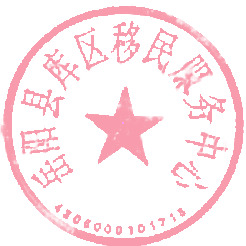 2022年4月20日